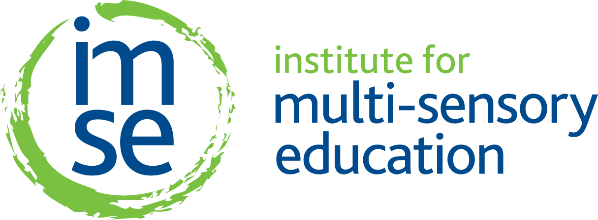 Institute for Multi-Sensory Education (IMSE) Virtual Orton-Gillingham TrainingsVirtual trainings will be provided LIVE on Zoom Video Conferencing.There will be opportunities for questions with your instructor as well as discussions between other participants.There may be opportunities for participants to partner with others in the class via FaceTime, Google Hangout, or other alternatives if participants so choose.IMSE is keeping Virtual Training class sizes small (around 30 people or less), so participants will be able to form connections with the instructor and other participants.Since there will not be an opportunity to practice face-to-face, teachers will be required to submit a short 10 minute video of yourself practicing what you learned each day.participants will be required to upload the video into a folder shared by the instructor each day.Daily readings and Learning Outcomes will also be submitted in the folder.Additional Support ProvidedUpon completing the training participants will receive:IMSE Interactive OG for two calendar yearsOnline Refresher Video for one calendar year30-Hour Certificate as long as all videos and Learning Outcomes are submittedSchedule:Virtual trainings will follow the same schedule as a normal in-person training (i.e. usually Monday-Friday, with times around 8:30-3:30) to include breaks.Your instructor will discuss how breaks and lunch will fit into your days.Plan on 6 hours of instruction per day, which will most likely include your video submissions.MATERIALSTraining materials will ship to each individual participant unless other arrangements are requested.IMSE will need to receive a list of participants, that includes shipping information and email addressIMSE VIRTUAL COMPREHENSIVE ORTON-GILLINGHAM TRAININGGrades K-3 and remedialIMSE VIRTUAL COMPREHENSIVE COURSE DESCRIPTION:The IMSE Orton-Gillingham Comprehensive Course is a hands-on, interactive, and personalized class that provides a complete understanding of IMSE’s enhanced Orton-Gillingham method and the tools necessary to apply it in the classroom as well as the importance of a Structured LiteracyTM program.After participating in this training, teachers will have an understanding of the structure and foundation of the English language. Teachers will have a basic understanding of how to assess and teach students with dyslexia as well as students in all three tiers of RTI. Teachers will be able to evaluate and teach students in phonological skills, phonics/word recognition, spelling, writing, fluency, vocabulary, and comprehension. This course may help teachers prepare to take the Center for Effective Reading Instruction (CERI) Knowledge and Practice Examination for Effective Reading Instruction (KPEERI) to obtain a Structured Literacy (SLT) Certificate. CERI is a subsidiary of the International Dyslexia Association (IDA). Upon completion of this course, teachers are eligible to purchase 2 graduate credits.MATERIALS/RESOURCES:Recipe for Reading by Nina Traub and Francis BloomInterventions for All: Phonological Awareness by Yvette ZgoncPhoneme/Grapheme Card Pack by the Institute for Multi-Sensory EducationSyllable Division Cards by the Institute for Multi-Sensory EducationSyllable Division Word Book by the Institute for Multi-Sensory EducationAssessment Manual by the Institute for Multi-Sensory EducationTraining Manual by the Institute for Multi-Sensory EducationSet 1 Decodable ReadersIMSE Blending BoardIMSE’s Interactive OG (two-year subscription to the online lesson planning and assessment tool)Weekly OG (two years worth of helpful weekly emails on implementing OG)Online Refresher Video (one year)VIRTUAL COMPREHENSIVE COURSE TECHNOLOGY REQUIREMENTS:The attendees must have the following capabilities:Computer with a camera and speakerGood connectivity with WiFiQuiet place to workGoogle Drive AccountRequired to Create a Folder titled Last Name and Date (Kohler_3/20/2020)Share the folder with your trainer.Add videos and learning outcomes each day by 5:00 PMPARTICIPANT LEARNING OUTCOMES:Upon completion of this course, the participant should be able to:Be aware of the foundation and structure of the English language.Gain basic knowledge about students with reading disabilities including dyslexia.Understand how ELL students can best learn English.Identify the various types of assessments, be able to administer the PAST and IMSE assessments, and understand the components to writing an assessment report.Implement Structured Literacy strategies for phonological awareness, phonics, word recognition, writing, spelling, fluency, vocabulary, and comprehension.Apply self-editing techniques for written expression.Adapt and differentiate instruction based on assessment and student need.Demonstrate knowledge of syllabication patterns and types for encoding/decoding.Integrate multi-sensory strategies to teach irregular and/or high-frequency words.Create structured weekly lesson plans.VIRTUAL COMPREHENSIVE COURSE CALENDAR (KPS stands for IDA Knowledge and Practice Standard)The Comprehensive Course is one week (5-days)Course: Comprehensive (30-Hour Course; eligible for 2 graduate credits.) Participants who finish the course are eligible to apply for the practicum.Week 1Day 1: Topic Ethical Standards, Research, Structured Literacy, Structure of the English language, MTSS, Dyslexia, Students with Disabilities, ELL, Differentiation, Assistive Technology, Guidelines for Lessons, Phonological Awareness, Three-Part Drill and Vowel IntensiveDay 2: Topic Teaching a New Concept with Word and Sentence Dictation, Handwriting, Red Words, Spelling RulesDay 3: Topic Assessment, Syllabication, Syllable Types and Patterns, Spelling Rules Continued, Fluency, Vocabulary, ComprehensionDay 4: Topic Spelling Rules and Syllabication ContinuedDay 5: Topic Spelling Rules and Syllabication ContinuedKPS- Aligned Accountable ReadingJeup, J. (2019). IMSE’s Comprehensive Training Manual. Southfield, MI: IMSE. Zgonc, Yvette (2010). Interventions for All: Phonological Awareness. Peterborough, NH: Crystal Springs Books.   Jeup, J. (2019). IMSE’s Comprehensive Assessment Manual. Southfield, MI: IMSE.   Jeup, J. (2019). Syllable Division Word Book. Southfield, MI: IMSE.   Bloom, F., Traub, N. (2005). Recipe for Reading: Intervention Strategies for Struggling Readers. Cambridge and Toronto:      Educators Publishing ServiVIRTUAL COMPREHENSIVE COURSE REQUIRED ASSIGNMENTS:In order to receive a passing grade, the participant must complete the following course requirements in addition to 30 hours of attendance and class participation:*Description of Daily Learning Outcomes:Day 1:  Participants will:Name the purpose, materials, teacher’s role, and student’s role for all of the components of the Three-Part Drill as well as the Vowel Intensive.List 3 positive attributes that students with dyslexia may share.Practice the Three-Part Drill and Vowel Intensive. Day 2: Participants will:Provide sound lines and visual cues for 4 CVC words.Create word lines and visual cues for sentence dictation.Describe the difference between Green Words and Red Words (phonetic andirregular).Differentiate the Three-Part Drill as well as dictation of words and sentences to meet the needs of all learners.Plan and teach a lesson including the Three-Part Drill and Teaching a New Concept.Practice the Red Word method. Day 3: Participants will:Design three creative ways to teach or review your Red Words.Identify how the assessment results will help determine an appropriate starting point.Decode 2 multisyllabic words with blends.State and explain the doubling rule for s, l, f, and z.Provide sound lines with visual cues for 5 words listed.Practice fluency, vocabulary, comprehension.Practice the decoding strategy. Day 4: Participants will:Explain the Magic E syllable type.List the four syllable division patterns from most common to least common.Provide the abbreviation or label for three syllable types listed.Encode and decode a list of 6 words.State 2 ways students can review vocabulary words.List the 4 components to Reciprocal Teaching.Identify strategies for improving fluency.Plan and teach a beginning l-blends lesson including Three-Part Drill, Teaching a New Concept, Red Words, and Syllable Division.Day 5: Participants will:Identify 10 graphemes and their orthographic structure.Identify the number of “sounds” (phonemic awareness) per syllable and also how many “fingertaps”(phonics).Encode and decode multisyllabic words encompassing all Syllable Patterns and Types.Define and provide examples of all 7 Syllable Types.Plan and teach a final lesson of their choosing with all components.COMPREHENSIVE COURSE INSTRUCTORS:All of IMSE’s instructors have a minimum of a master’s degree in an educational field of study and have successfully used this methodology with their own students and in their own classrooms. All instructors have a current and valid teaching license. Instructors are also certified by the International Dyslexia Association (IDA)/Center for Effective Reading Instruction (CERI). All of IMSE’s instructors are certified master instructors in the Orton-Gillingham methodology. IMSE instructors have many years of experience in mentoring, consulting, and training teachers and districts in Orton-Gillingham.IMSE’s Interactive OGA one-year subscription for each participant is included.Interactive OG is IMSE’s online lesson planning and assessment application.IMSE interactive lesson planning and assessment tool allows teachers to plan their own lessons, access a resource of master lessons, assess their students as individuals, groups, or whole class, and store it all in one easy-to-use program.Complete compatibility with any mobile deviceUpdated technology and increased speedA new, clean and easy-to-navigate designEnhanced support for lesson planning and assessment managementIMSE Interactive OG & IMSE Assess App (1-year subscription included with training) Interactive OG is IMSE’s online lesson planning tool. This is designed to help the educator bring Orton-Gillingham lessons into the classroom with ease.Features:step-by-step differentiated lesson planninglesson storagemake your own dictation pagesfull access to blackline masterscompatibility with any mobile device.IMSE Assess makes Orton-Gillingham benchmarking and progress-monitoring easier and faster.Features:collect and track students' assessment datacreate, store and print student and class reports that show the growth of each student/classprovide recommendations for next steps for each individual studentgroup students for differentiated instructionFor student privacy/protection IMSE recommends teachers create a student code or id format rather than enter full names.Administrator Access:Administrators can receive access to student and class assessment reports to help support teachers in the classroom. Student reports will pinpoint strengths, weaknesses and ongoing progress. Class reports will show individual data for each concept at a glance and will help teachers guide instruction forone-on-one, small group or whole class instruction.DAYASSIGNMENTSKPS ALIGNMENT% FINAL GRADE1Read IMSE’s Comprehensive Training Manual pgs. 1-75;Read Phonological Awareness book pgs. 1-48 and skim activities pgs. 49-172;Complete Day 1 Learning Outcome*Submit 10 min. video doing the Three-Part Drill1.1-1.92.1-2.54A.1-4A.34B.1-4B.75.1-5.1020%2Read IMSE’s Comprehensive Training Manual pgs. 76-84 and 115-124;Read Recipe for Reading pgs. 1-71;Complete Day 2 Learning Outcome*Submit 10 min. video on Teaching a New Concept (j-qu) with word and sentence dictation.4A.1-4A.34C.1-4C.820%3Read IMSE’s Comprehensive Training Manual pgs. 85-114 and 126-133;Read IMSE Assessment Section pgs. 1-110;IMSE’s Syllable Division Word Book pgs. 1-8;Read Recipe for Reading pgs. 72-84 and 108;Complete Day 3 Learning Outcome*Submit 10 min. video on teaching Red Words3.1-3.84D.1-4D.44E.1-4E.44F.1-4F.54G.1-4G.520%4Review IMSE’s Comprehensive Training ManualAppendices pgs. 1-59;Read Recipe for Reading pgs. 85-112;IMSE Syllable Division Word Book pgs. 9-35;Complete Day 4 Learning Outcome*Submit 10 min. video on syllabification4A-G20%5Review IMSE’s Comprehensive Training ManualMasters pgs. 1-135;Read Recipe for Reading pgs. 113-218;IMSE Syllable Division Word Book pgs. 36-81;Complete Day 5 Learning Outcome*Plan and submit a full week’s lesson using the hard copies in the practice packet or IOG.4A-G20%